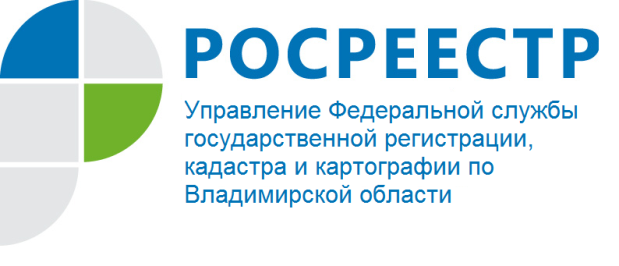 ПРЕСС-РЕЛИЗУправление Росреестра по Владимирской области информируето проведении «прямых телефонных линий» с населением с 15 по 29 июня 2022 годаУправление Росреестра по Владимирской области продолжает практику проведения «прямых телефонных линий» с населением города Владимира и Владимирской области по следующим актуальным темам:15 июня - «Когда нотариус обязан представить документы в орган регистрации прав в электронной форме».На вопросы граждан ответит начальник Судогодского отдела - Полункина Анна Вячеславовна.Время проведения прямой телефонной линии: с 13:00 до 15:00 часов.Свои вопросы Вы можете задать по телефону: 8(49235) 2-26-38.24 июня - «Актуальные вопросы «гаражной амнистии».На вопросы граждан ответит начальник Юрьев-Польского отдела - Солдатова Виктория Викторовна.Время проведения прямой телефонной линии: с 13:00 до 14:00 часов.Свои вопросы Вы можете задать по телефону: 8(49246) 2-26-71.29 июня - «Виды контрольных (надзорных) мероприятий и действий, осуществляемых Управлением Росреестра по Владимирской области».На вопросы граждан ответит начальник отдела государственного земельного надзора - Ломтев Денис Сергеевич.Время проведения прямой телефонной линии: с 10:00 до 11:00 часов.Свои вопросы Вы можете задать по телефону: 8(4922) 32-11-94.Информацию о теме, дате и времени проведения «прямых телефонных линии» также можно узнать в Телеграм канале Управления по адресу: https://t.me/rosreestr33. Материал подготовлен Управлением Росреестра по Владимирской областиКонтакты для СМИУправление Росреестра по Владимирской областиг. Владимир, ул. Офицерская, д. 33-аОтдел организации, мониторинга и контроля(4922) 45-08-29,  (4922) 45-08-26